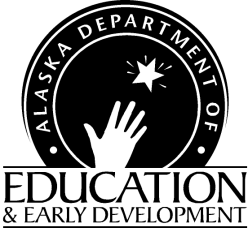 CHILD AND ADULT CARE FOOD PROGRAMBulletinDEED CACFP Bulletin Web PageChild Nutrition ProgramsFinance & Support Services801 West 10th Street, Suite 200PO 110500Juneau, Alaska 99811-0500(907) 465-8711Fax: 907 465-8910Ann-Marie Martin To:	CACFP Sponsors and Institutions	Date:  	March 25, 2020From: 	Ann-Marie Martin, CACFP Program Coordinator 	Bulletin: 2020-03Sponsoring organizations and institutions are required, by regulation, to keep Bulletins, Instructions, and USDA Policy Memorandums for reference and to apply immediately the appropriate instruction to agency programs. Contact Child Nutrition Programs if you need further clarification.USDA Policy Memos that have been posted on the CNP Database Welcome Page:COVID-19 #1- Nationwide Waiver to Allow Meal Service Time Flexibility in the Child Nutrition Programs (3/20/20)COVID-19 #2- Nationwide Waiver to Allow Non-congregate Feeding in the Child Nutrition Programs  (3/20/20)COVID-19 #3- Nationwide Waiver of the Activity Requirement in Afterschool Care Child Nutrition Programs  (3/20/20)COVID-19 #4- Nationwide Waiver to Allow Meal Pattern Flexibility in the Child Nutrition Programs (3/25/20)COVID-19 #5  Nationwide Waiver to Allow Parents and Guardians to Pick Up Meals for Children  (3/25/20)USDA Q&As #1 Child Nutrition Program Meal Service during COVID-19 OutbreakUSDA Q&As #2 COVID-19 Summer Food Service Program (SFSP) and Seamless Summer Option (SSO) Meal Delivery Using Existing AuthorityAdditional Topics Alaska Child Nutrition Programs Sponsor Waiver Approval ProcessFREE online training videos for ServSafe Take Out & ServSafe Delivery COVID-19 Precautions Food Service Safety Precautions flyerAlaska CDC Guidance for Institutes of Higher EducationWIC flyer – relaxed rules for applications during COVID-19 USDA Proposed Rule – extensionResourcesUSDA CACFP Crediting Webinar Recordings: Be in the Know! Webinar SeriesUSDA Halftime: Thirty on Thursdays WebinarInstitute of Child Nutrition (ICN) Mealtime Memo, eLearning PortalWIC Breastfeeding Support Learn Together. Grow TogetherUSDA Meal Pattern Training WorksheetsInstitute of Child Nutrition (ICN) Meal Pattern on one sheetUpdated Food Buying GuideListservUSDA Policy, Information & Implementation MemosCOVID-19 #1- Nationwide Waiver to Allow Meal Service Time Flexibility in the Child Nutrition Programs (3/20/20)Program operators in Alaska with an approved waiver to serve non-congregate meals are allowed mealtime flexibility which is outlined in their waiver request.  COVID-19 #2- Nationwide Waiver to Allow Non-congregate Feeding in the Child Nutrition Programs (3/20/20)Program operators in Alaska may apply for a waiver to serve non-congregate meals.COVID-19 #3- Nationwide Waiver of the Activity Requirement in Afterschool Care Child Nutrition Programs (3/20/20)Program operators in Alaska who have an approved waiver for non-congregate meal distribution during COVID-19 related operations do not need to have activities available for participants.COVID-19 #4- Nationwide Waiver to Allow Meal Pattern Flexibility in the Child Nutrition Programs (3/25/20) – see attachedProgram operators in Alaska may apply for a waiver for specific meal pattern requirements as needed during COVID-19 related operations.  COVID-19 #5 Nationwide Waiver to Allow Parents and Guardians to Pick Up Meals for Children (3/25/20) – see attachedProgram operators in Alaska who have an approved waiver for non-congregate feeding during COVID-19-related operations may apply to waive the rule preventing parents and guardians from picking up meals for their children as long as they protect accountability and integrity.USDA Q&As #1 Child Nutrition Program Meal Service during COVID-19 Outbreak (3/17/20)Original question/answers after initial availability of waivers.USDA Q&As #2 COVID-19 Summer Food Service Program (SFSP) and Seamless Summer Option (SSO) Meal Delivery Using Existing Authority (3/17/20)Second set of questions to further clarify March 20, 2020 waivers.Additional TopicsAlaska Child Nutrition Programs Sponsor Waiver Approval ProcessThe Alaska CNP office staff are in the process of creating request forms as we get more information from USDA.  If you are interested in using the waivers please contact Jennifer Cherian for updated Waiver Requests (non-congregate feeding for CACFP and meal pattern flexibility).  More information will be sent out via Broadcast as processes evolve.FREE online training videos for ServSafe Take Out & ServSafe Delivery COVID-19 Precautions ServSafe is offering FREE online training videos to assist food preparation/delivery operators during the COVID-19 emergency.  You can access these videos and resources on their website: https://www.servsafe.com/Food Service Safety Precautions flyer (see attached)Alaska CDC Guidance for Institutes of Higher EducationCDC’s Coronavirus Disease 2019 (COVID-19) guidance for institutes of higher education is now posted at https://www.cdc.gov/coronavirus/2019-ncov/community/colleges-universities/index.html.  The guidance is based on what is currently known about the transmission and severity of COVID-19 and will be updated as needed and as additional information becomes available.  BAM! Body and Mind Classroom Resources for Teachers has information on nutrition, physical education and activity, child development, health conditions and diseases, and much more.BAM! is a learning portal with resources across CDC with lesson plans, activities, and handouts. Our Ask a Scientist comic series covers several health topics like “How Does My Body Fight Disease?”, “How Do People Become Infected With Germs?” and “How Loud is Too Loud?”.Our When and How to Wash Your Hands page has information on how to properly wash hands and how to properly use hand sanitizer.Download our free Dining Decisions app to help kids make smart food choices. Kids learn how to choose foods based on the Go, Slow, Whoa! categories. CDC’s COVID-19 Resources for Home has the latest guidelines and information for the community.WIC flyer – relaxed rules for applications during COVID-19  (see attached)You may be contacted by Alaska WIC so they may share community contact information that you can pass on to your families.  As financial situations change for families it may be very helpful to them to have the contact information of their local WIC office/clinic.  During this crisis in-person requirements are waived, hopefully making it easier for services to be rendered.  Please help your families get nutrition information/counseling/and financial resources.USDA Proposed Rule – public comment extensionUSDA today announced it is extending the deadline for the public to comment on a pair of proposed rules on school and summer meals reforms. USDA is providing additional time to ensure those who wish to provide input do not miss out on the opportunity while dealing with the impacts of the novel coronavirus outbreak.The reforms put local school and summer food service operators back in the driver’s seat of their programs by increasing flexibility and reducing administrative burden.  You can find more information on the USDA website:  https://www.fns.usda.gov/news-item/usda-019120ResourcesUSDA CACFP Crediting Webinar Recordings: Be in the Know! Webinar SeriesGuidance on Dried Meat ProductsAdditional Meat/Meat Alternate Options – Tempeh and Surimi: Crediting Vegetable Noodles and CoconutCrediting Popcorn, Hominy, Corn Masa and Masa Harina in the CNPsUSDA Halftime: Thirty on Thursdays WebinarLink to USDA Halftime Thirty on Thursdays Webinar RecordingsInstitute of Child Nutrition Resources   This site has CACFP Meal Pattern resources, eLearning Trainings, Educational Resources, and a searchable database for CACFP related research articles.  
WIC Breastfeeding Support Learn Together. Grow TogetherFNS has launched a new breastfeeding campaign, WIC Breastfeeding Support Learn Together. Grow Together.  Campaign materials can be found at  WIC Breastfeeding Support website geared towards WIC moms.Family and friends will find resources on the WIC website, including videos from real dads and grandparents, to learn more about breastfeeding and how they can support mom and baby on their breastfeeding journey.Likewise, WIC partners and staff can access resources on the site to download, print and share with moms to help them meet their breastfeeding goals. Some resources, such as Grow and Glow in WIC, are now available on the WIC Works Resource System. Updated Food Buying Guide USDA has released the updated Food Buying Guide to help nutrition staff understand number of portions when purchasing foods.  You can download the Food Buying Guide. Listserv- Did You Know? Alaska Child Nutrition Programs has a listserv. The purpose of the listserv is to provide information and updates on the USDA Child Nutrition Programs, including the National School Lunch Program, the Child and Adult Care Food Program, and the Summer Food Service Program.  To receive all of the hottest news and updates from Alaska Child Nutrition Programs, subscribe at Alaska Child Nutrition Programs ListServ.  You will receive a confirmation link via email, and you should click to complete your subscription.Contact informationAnn-Marie Martin, Program Coordinator(907) 465-8711	fax (907) 465-8910Ann-Marie Martin (annmarie.martin@alaska.gov)Education Program AssistantJennifer Cherian(907) 465-4969	fax (907) 465-8910Jennifer Cherian (jennifer.cherian@alaska.gov)Commonly Used AcronymsCACFP – Child and Adult Care Food ProgramCNP – Child Nutrition ProgramsFNS – Food & Nutrition ServicesFNSRO – Food & Nut Reg. OfficeUSDA – US Department of AgricultureLEA – Local Education AuthorityDEC – Dept. of Environmental ConservationThis institution is an equal opportunity provider.